MNSOPHE Executive Committee Meeting Minutes 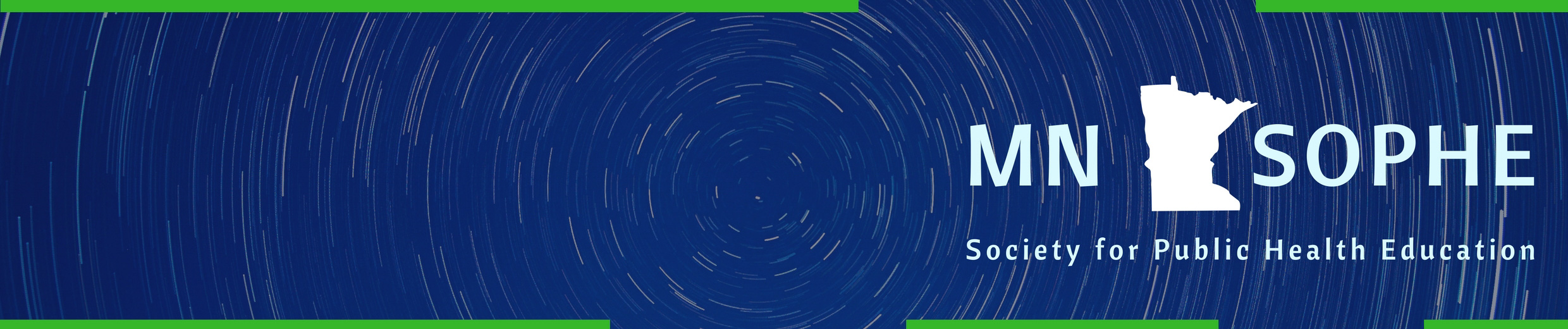 August 14, 2018Call to Order by President Karl Larson at 10:03 AM via WebEx online meeting.Approval of agenda. No additions to the agenda.Roll call: Present: Karl Larson, President; Joe Visker, President-Elect, Mary Kramer, Communication’s Chair; Kelly Kunkel, Continuing Education Chair; Suzanne Driessen, Secretary; Pat Stieg, Advocacy Chair,  Cherylee Sherry, TreasurerAbsent: Liz Heimer, Membership Chair; Judith Luebke, National House of Delegate;  Student Representative vacant positionSecretary’s ReportApproved 6-5-18 minutes. Motion carried. Meeting adjourn at:  10:42 am Next Meeting: TBAMinutes respectfully submitted by Suzanne Driessen, SecretaryApproved on: September 28, 2018Agenda Topic: President’s ReportAgenda Topic: President’s ReportAgenda Topic: President’s ReportAgenda Topic: President’s ReportPresenter: KarlPresenter: KarlPresenter: KarlDiscussionMaking an “All Hands on Deck” call for elections. Currently only have one nominee for membership and one nominee for treasurer. Encourage all to talk to colleagues. Will move forward with election September 1 if we get at least one person per position. Making an “All Hands on Deck” call for elections. Currently only have one nominee for membership and one nominee for treasurer. Encourage all to talk to colleagues. Will move forward with election September 1 if we get at least one person per position. Making an “All Hands on Deck” call for elections. Currently only have one nominee for membership and one nominee for treasurer. Encourage all to talk to colleagues. Will move forward with election September 1 if we get at least one person per position. Making an “All Hands on Deck” call for elections. Currently only have one nominee for membership and one nominee for treasurer. Encourage all to talk to colleagues. Will move forward with election September 1 if we get at least one person per position. ConclusionsN/AN/AN/AAction Items Action Items Person ResponsibleDeadlineN/AN/AAgenda Topic: Treasurer ReportAgenda Topic: Treasurer ReportAgenda Topic: Treasurer ReportAgenda Topic: Treasurer ReportPresenter: CheryleePresenter: CheryleePresenter: CheryleeDiscussionCurrently have $748 in the treasury. Working with Liz on website upgrade automatic payment set up and ability receive payments for membership and conference registration.Currently have $748 in the treasury. Working with Liz on website upgrade automatic payment set up and ability receive payments for membership and conference registration.Currently have $748 in the treasury. Working with Liz on website upgrade automatic payment set up and ability receive payments for membership and conference registration.Currently have $748 in the treasury. Working with Liz on website upgrade automatic payment set up and ability receive payments for membership and conference registration.ConclusionsN/AN/AN/AAction ItemsAction ItemsPerson ResponsibleDeadlineN/AN/AAgenda Topic: Annual meeting/conferenceAgenda Topic: Annual meeting/conferenceAgenda Topic: Annual meeting/conferenceAgenda Topic: Annual meeting/conferencePresenter: JoePresenter: JoePresenter: JoeDiscussionGave a full rundown on status of the conference. We have secured a full slate of presenters, and it will be a busy day. We are now working on the details of the event. Gave a full rundown on status of the conference. We have secured a full slate of presenters, and it will be a busy day. We are now working on the details of the event. Gave a full rundown on status of the conference. We have secured a full slate of presenters, and it will be a busy day. We are now working on the details of the event. Gave a full rundown on status of the conference. We have secured a full slate of presenters, and it will be a busy day. We are now working on the details of the event. ConclusionsAction Items Action Items Person ResponsibleDeadlineAgenda Topic: Membership/Communications  Agenda Topic: Membership/Communications  Agenda Topic: Membership/Communications  Agenda Topic: Membership/Communications  Presenter: Liz per written communicationPresenter: Liz per written communicationPresenter: Liz per written communicationDiscussionWe now have the paid website. However, we are running into a road block at the moment with being able to use their payment system for registration and memberships. Currently, they are asking for authorized signer information and ownership questions. Cherylee and I are working with them on getting set up (thank you Cherylee!). My hope is that I can get the application for their payment system by the end of the day. Once submitted it will take 1-3 days to be approved, then I can finally get things set up. I do need a couple things before I can get this going. The first would be all of the information we need on the registration forms. The second, any discounts we would need to do for speakers (if we are doing that). Thank you for your patience! No new members.We now have the paid website. However, we are running into a road block at the moment with being able to use their payment system for registration and memberships. Currently, they are asking for authorized signer information and ownership questions. Cherylee and I are working with them on getting set up (thank you Cherylee!). My hope is that I can get the application for their payment system by the end of the day. Once submitted it will take 1-3 days to be approved, then I can finally get things set up. I do need a couple things before I can get this going. The first would be all of the information we need on the registration forms. The second, any discounts we would need to do for speakers (if we are doing that). Thank you for your patience! No new members.We now have the paid website. However, we are running into a road block at the moment with being able to use their payment system for registration and memberships. Currently, they are asking for authorized signer information and ownership questions. Cherylee and I are working with them on getting set up (thank you Cherylee!). My hope is that I can get the application for their payment system by the end of the day. Once submitted it will take 1-3 days to be approved, then I can finally get things set up. I do need a couple things before I can get this going. The first would be all of the information we need on the registration forms. The second, any discounts we would need to do for speakers (if we are doing that). Thank you for your patience! No new members.We now have the paid website. However, we are running into a road block at the moment with being able to use their payment system for registration and memberships. Currently, they are asking for authorized signer information and ownership questions. Cherylee and I are working with them on getting set up (thank you Cherylee!). My hope is that I can get the application for their payment system by the end of the day. Once submitted it will take 1-3 days to be approved, then I can finally get things set up. I do need a couple things before I can get this going. The first would be all of the information we need on the registration forms. The second, any discounts we would need to do for speakers (if we are doing that). Thank you for your patience! No new members.ConclusionsAction ItemsAction ItemsPerson ResponsibleDeadlineAgenda Topic: AdvocacyAgenda Topic: AdvocacyAgenda Topic: AdvocacyAgenda Topic: AdvocacyPresenter: PatPresenter: PatPresenter: PatDiscussion National SOPHE Advocacy Committee meets monthly. Currently working on the following resolutions: Weight Bias; Achieving Health Equity Concerning Refugee, Forced Migrant, Displaced and/or Non-Nationalized Persons in the United States;  Coordinated School Health (Whole School, Whole Community, Whole Child); and forming a subcommittee to work on a Women’s Health Resolution.SOPHE Advocacy Summit is October 13-15, 2018 in Washington DC.  Special focus on the public health impact of gun violence, under the theme of “Mobilizing the Next Generation of Health Advocates”.  Registration deadline of September 13 in order to have visits scheduled with congressional members.https://www.sophe.org/advocacy/advocacy-summit/2018-advocacy-summit/  Contacted other states regarding Medicaid reimbursement for CHES/MCHES® and it doesn’t appear that they have statewide Medicaid reimbursement. Cherylee described information sent to Pat regarding CHES and certified Behavioral Health Homes (BHH). As part of the BHH Multi-Disciplinary Team Approach, a person with CHES meets the qualifications as a “Qualified Health Home Specialist.” See page 3  https://edocs.dhs.state.mn.us/lfserver/Public/DHS-6307-ENG  We do not have legislation attached to CHES like the other professions that are qualified health home specialists. CHWs have been eligible to receive payment since 2006. The following link is the 2017 National SOPHE Advocacy Committee meets monthly. Currently working on the following resolutions: Weight Bias; Achieving Health Equity Concerning Refugee, Forced Migrant, Displaced and/or Non-Nationalized Persons in the United States;  Coordinated School Health (Whole School, Whole Community, Whole Child); and forming a subcommittee to work on a Women’s Health Resolution.SOPHE Advocacy Summit is October 13-15, 2018 in Washington DC.  Special focus on the public health impact of gun violence, under the theme of “Mobilizing the Next Generation of Health Advocates”.  Registration deadline of September 13 in order to have visits scheduled with congressional members.https://www.sophe.org/advocacy/advocacy-summit/2018-advocacy-summit/  Contacted other states regarding Medicaid reimbursement for CHES/MCHES® and it doesn’t appear that they have statewide Medicaid reimbursement. Cherylee described information sent to Pat regarding CHES and certified Behavioral Health Homes (BHH). As part of the BHH Multi-Disciplinary Team Approach, a person with CHES meets the qualifications as a “Qualified Health Home Specialist.” See page 3  https://edocs.dhs.state.mn.us/lfserver/Public/DHS-6307-ENG  We do not have legislation attached to CHES like the other professions that are qualified health home specialists. CHWs have been eligible to receive payment since 2006. The following link is the 2017 National SOPHE Advocacy Committee meets monthly. Currently working on the following resolutions: Weight Bias; Achieving Health Equity Concerning Refugee, Forced Migrant, Displaced and/or Non-Nationalized Persons in the United States;  Coordinated School Health (Whole School, Whole Community, Whole Child); and forming a subcommittee to work on a Women’s Health Resolution.SOPHE Advocacy Summit is October 13-15, 2018 in Washington DC.  Special focus on the public health impact of gun violence, under the theme of “Mobilizing the Next Generation of Health Advocates”.  Registration deadline of September 13 in order to have visits scheduled with congressional members.https://www.sophe.org/advocacy/advocacy-summit/2018-advocacy-summit/  Contacted other states regarding Medicaid reimbursement for CHES/MCHES® and it doesn’t appear that they have statewide Medicaid reimbursement. Cherylee described information sent to Pat regarding CHES and certified Behavioral Health Homes (BHH). As part of the BHH Multi-Disciplinary Team Approach, a person with CHES meets the qualifications as a “Qualified Health Home Specialist.” See page 3  https://edocs.dhs.state.mn.us/lfserver/Public/DHS-6307-ENG  We do not have legislation attached to CHES like the other professions that are qualified health home specialists. CHWs have been eligible to receive payment since 2006. The following link is the 2017 National SOPHE Advocacy Committee meets monthly. Currently working on the following resolutions: Weight Bias; Achieving Health Equity Concerning Refugee, Forced Migrant, Displaced and/or Non-Nationalized Persons in the United States;  Coordinated School Health (Whole School, Whole Community, Whole Child); and forming a subcommittee to work on a Women’s Health Resolution.SOPHE Advocacy Summit is October 13-15, 2018 in Washington DC.  Special focus on the public health impact of gun violence, under the theme of “Mobilizing the Next Generation of Health Advocates”.  Registration deadline of September 13 in order to have visits scheduled with congressional members.https://www.sophe.org/advocacy/advocacy-summit/2018-advocacy-summit/  Contacted other states regarding Medicaid reimbursement for CHES/MCHES® and it doesn’t appear that they have statewide Medicaid reimbursement. Cherylee described information sent to Pat regarding CHES and certified Behavioral Health Homes (BHH). As part of the BHH Multi-Disciplinary Team Approach, a person with CHES meets the qualifications as a “Qualified Health Home Specialist.” See page 3  https://edocs.dhs.state.mn.us/lfserver/Public/DHS-6307-ENG  We do not have legislation attached to CHES like the other professions that are qualified health home specialists. CHWs have been eligible to receive payment since 2006. The following link is the 2017ConclusionsIt is in the best interest for CHES/MCHES® to obtain legislation for reimbursement for health education both for Medicaid primary care, dental and Behavioral Health Homes. Following up on the previous discussion about a possible list of questions on health education/public health of candidates running for elected office (local, state, federal) and avoiding violation of electioneering laws.  Pat will look for have a “newsletter” type of piece to share with MNSOPHE members, as well as a possible associated activity for the annual meeting.It is in the best interest for CHES/MCHES® to obtain legislation for reimbursement for health education both for Medicaid primary care, dental and Behavioral Health Homes. Following up on the previous discussion about a possible list of questions on health education/public health of candidates running for elected office (local, state, federal) and avoiding violation of electioneering laws.  Pat will look for have a “newsletter” type of piece to share with MNSOPHE members, as well as a possible associated activity for the annual meeting.It is in the best interest for CHES/MCHES® to obtain legislation for reimbursement for health education both for Medicaid primary care, dental and Behavioral Health Homes. Following up on the previous discussion about a possible list of questions on health education/public health of candidates running for elected office (local, state, federal) and avoiding violation of electioneering laws.  Pat will look for have a “newsletter” type of piece to share with MNSOPHE members, as well as a possible associated activity for the annual meeting.It is in the best interest for CHES/MCHES® to obtain legislation for reimbursement for health education both for Medicaid primary care, dental and Behavioral Health Homes. Following up on the previous discussion about a possible list of questions on health education/public health of candidates running for elected office (local, state, federal) and avoiding violation of electioneering laws.  Pat will look for have a “newsletter” type of piece to share with MNSOPHE members, as well as a possible associated activity for the annual meeting.Action ItemsAction ItemsPerson ResponsibleDeadlineSet up a meeting to discuss high-level strategy tasks.Set up a meeting to discuss high-level strategy tasks.Pat/CheryleeAgenda Topic: Continuing Education  Agenda Topic: Continuing Education  Agenda Topic: Continuing Education  Agenda Topic: Continuing Education  Presenter: KellyPresenter: KellyPresenter: KellyDiscussionNational conference calls on September 2018. Asked for a mentor from National to help submit for approval for the MN-SOPHE conference. Invite boarding states. Have mailing list for Iowa. Invite to conference and to Western Wisconsin CHES.National conference calls on September 2018. Asked for a mentor from National to help submit for approval for the MN-SOPHE conference. Invite boarding states. Have mailing list for Iowa. Invite to conference and to Western Wisconsin CHES.National conference calls on September 2018. Asked for a mentor from National to help submit for approval for the MN-SOPHE conference. Invite boarding states. Have mailing list for Iowa. Invite to conference and to Western Wisconsin CHES.National conference calls on September 2018. Asked for a mentor from National to help submit for approval for the MN-SOPHE conference. Invite boarding states. Have mailing list for Iowa. Invite to conference and to Western Wisconsin CHES.ConclusionsAction ItemsAction ItemsPerson ResponsibleDeadlineSecure CHES credits for conference.Secure CHES credits for conference.KellyAgenda Topic: House of Delegate Report  Agenda Topic: House of Delegate Report  Agenda Topic: House of Delegate Report  Agenda Topic: House of Delegate Report  Presenter: JudithPresenter: JudithPresenter: JudithDiscussionChapter appreciation submission completed for national chapter appreciation week. Chapter appreciation submission completed for national chapter appreciation week. Chapter appreciation submission completed for national chapter appreciation week. Chapter appreciation submission completed for national chapter appreciation week. ConclusionsN/AN/AN/AN/AAction ItemsAction ItemsPerson ResponsibleDeadlineN/AN/A